Starostwo Powiatowe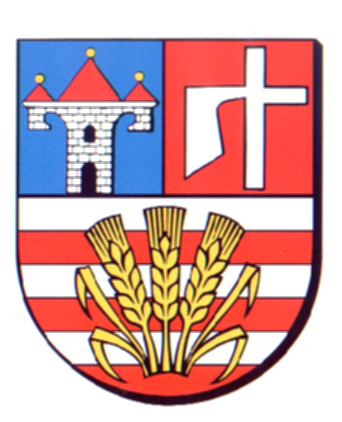 w OpatowieWydział Zarządzania Kryzysowegoul. Sienkiewicza 17, 27-500 Opatów tel./fax 15 868 47 01, 607 350 396, e-mail: pzk@opatow.plOSTRZEŻENIE METEOROLOGICZNEOpatów, dnia 03.02.2022 r.Opracował: WZKK.WOSTRZEŻENIE METEOROLOGICZNE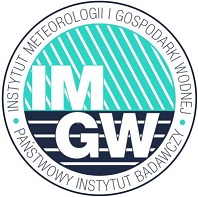 OSTRZEŻENIE NR 16
Zjawisko:  Opady marznąceStopień zagrożenia:  1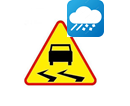 Biuro:IMGW-PIB Biuro Prognoz Meteorologicznych w KrakowieObszar:       województwo świętokrzyskie – powiat opatowskiWażność:   Od: 2022-02-03 godz. 23:00Do: 2022-02-04 godz. 07:00Przebieg:Prognozowane są słabe opady marznącego deszczu powodujące gołoledź.Prawdopodobieństwo:80 %Uwagi:Brak.Czas wydania:2022-02-03 godz. 12:13Synoptyk: Łukasz Kiełt